Столетие…Век долготрудных дорог…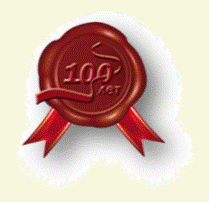 В каком далеке тот остался порог,Шагнув за который, увидел студентВпервые открывшийся абонемент…Рядами на полке стояли тома.Они открывались, словно дома,Даруя свет знаний и терпкость наук,Готовя изведать и творчества мук,И радость открытий, и горечь утрат,И сладость победы, и подлости яд.А сколько студентов, профессоров,И аспирантов, и докторовЗдесь проводило немало часов,Журналы, газеты и книги листая, О времени часто совсем забывая.Царит здесь глубокая тишина,Помощница, верно, науке она.Библиотекаря взгляд проверяет,Если кто вдруг тишину нарушает.Библиотекарь, как проводникВ царстве торжественном множества книг.Он здесь тропинки – дорожки все знает,Найти то, что нужно, всем помогает.Секреты ему каталога открыты:«С любыми запросами к нам приходите!»Библиотекарь – помощник и друг,А, зачастую, спасательный круг!Библиотека. Столетие. Век…Сколько в дороге поставлено вех!Пусть же она и впредь процветает,Знания сеет, плоды пожинает,В содружестве тесном с наукой шагает,Чтобы, отпраздновав это столетье,Достойно встречала б второе и третье!Л.Д. Мартынова,Главный библиотекарь